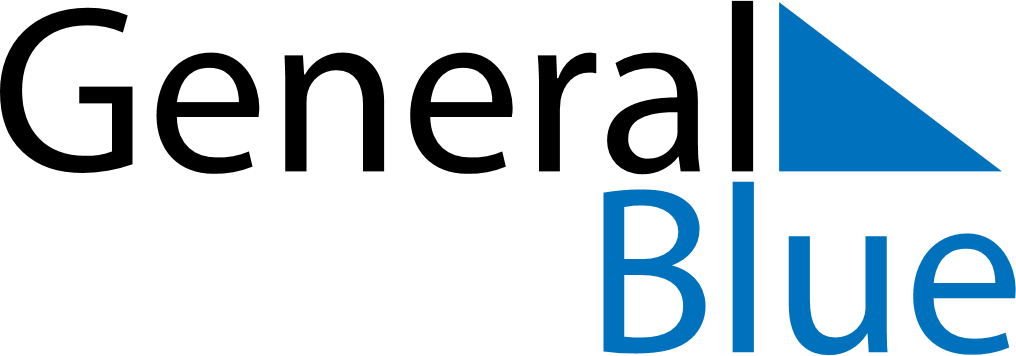 March 2197March 2197March 2197March 2197March 2197SundayMondayTuesdayWednesdayThursdayFridaySaturday12345678910111213141516171819202122232425262728293031